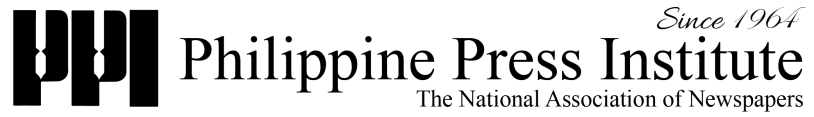 206 BF Condominium, Intramuros, ManilaTels. 527-9632/527-4478. Fax 5273390http://www.philpressinstitute.netPPI SCHOLASTIC OUTREACHLET’S GET REAL ON FAKE NEWSin partnership with NICKEL ASIA CORP.With support fromBatangas State UniversityBatangas CityApril 21, 2017Rationale: The advent of social media has been both a boon and a bane for society. There is no gainsaying the fact that today’s online communication channels have made interactions with other people, albeit virtually, even for the most flimsy reasons — such a cinch. Indeed, getting in touch with kith and kin alike — no matter the distance — now comes with little effort and at relatively little costs. (A definite boon for OFWs and their families.) Welcome to the virtual world! The benefits proffered by these electronic tools may go far beyond making life convenient for individual members of society, because they arguably have value for democracy. Consider citizens being emboldened to speak their minds (for some with little regard for decency and decorum) on a broad range of issues, often involving powerful figures that bristle at becoming embroiled in a virtual storm. Why, even those living under authoritarian or repressive states, who think nothing of allowing an independent press, have embraced digital media to voice their dissent on matters of public interest — and fight repression.    Yet the same tools being used for expanding and deepening public dialogue, and enhancing civic and political engagement while empowering marginalized sectors, are also being wielded to undermine such and similar ends. The advent of ‘fake news’, ‘alternative facts, or simply put, outright lies, clearly illustrates this troubling reality that is rewiring public debate, and societies at large, in the digital age. In the Philippines and elsewhere in the world the proliferation of fake news is polarizing society and deepening the political divide. This, at a time when people should be reaping increasing digital dividends not only to enhance their individual and collective well-being but also to ensure more responsive, efficient, and transparent public governance.This seminar — interestingly, one of many now taking place in the Philippines and elsewhere in the world — couldn’t be more timely, including for young people, who, like other segments of society, can be unwitting (or witting) tools in the spread of hoax news.   It will explore questions such as: What is fake news? How to spot fake news? Is fake news a new phenomenon? How is it undermining democracy? What can be done to stop it?  These questions — and more — will be tackled in PPI’s scholastic seminar. PROGRAMMORNING 		  9:00 - 9:30 am	 	Welcome Remarks by School OfficialOpening RemarksMr. Jose Bayani Baylon, Vice-President for Corporate Communications, Nickel Asia CorporationIntroductionAriel Sebellino, PPI Executive Director 9:30 - 10:00 am 	Scanning the Digital Landscape				Tess Bacalla, PPI Training Director10:00 - 10:15 am 	 COFFEE/TEA BREAK10:15 - 11:00 am	Real News: Getting the Lowdown    	 			Joenald M. Rayos, Pahayagan Balikas and PPI Trustee for Luzon11:00 - 11:30 am	Fake News: The Real Deal  			Tess Bacalla, PPI Training Director11:30 - 12:00 pm 	Civic Journalism 101: Enhancing Civic Engagement			Ariel Sebellino, PPI Executive Director12:00 - 1:30 pm		LUNCH1:30 - 3:00 pm		Fact-Checking: Is That So?			Avie Olarte, Vera Files3:00 - 3:15 pm		COFFEE/TEA BREAK3:15 - 4:00 pm		Q&A 4:00 - 4:30pm 		Covenant Signing			Closing remarks			Joenald M. Rayos, Pahayagan Balikas and PPI Trustee for Luzon 